Resultater fra NM maraton Risør 1/10-17.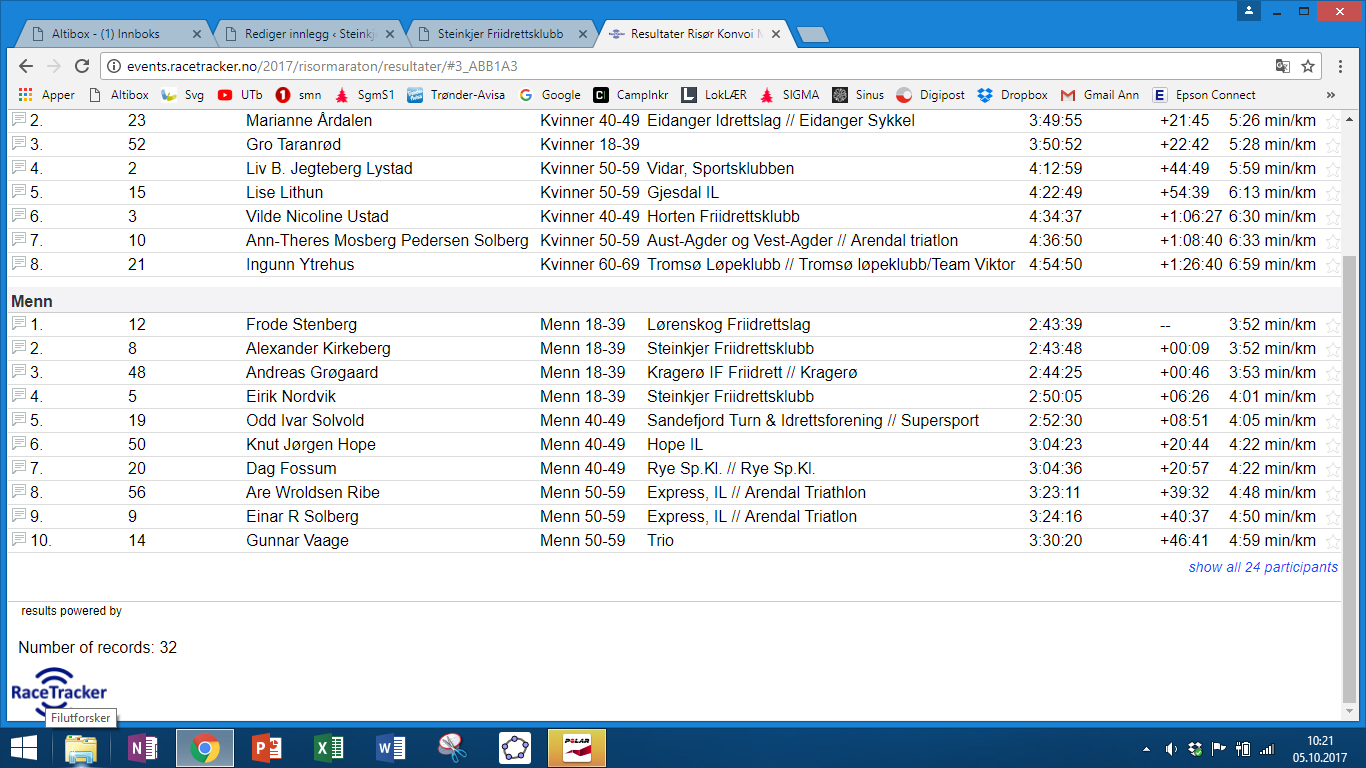 Som vi ser ble det sølv på Alexander og 4. plass på Eirik. Vi gratulerer med gode maratonprestasjoner.